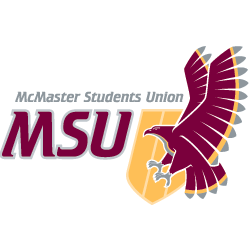 JOB DESCRIPTIONVolunteerPosition Title:Pride Community Centre - Promotions CoordinatorTerm of Office:September 1 – April 30 (Summer Preparation Required)Supervisor:Pride Community Centre CoordinatorRemuneration:VolunteerHours of Work:8 hours per week, variable summer hoursGeneral Scope of DutiesGeneral Scope of DutiesGeneral Scope of DutiesThe Promotions Coordinator will be responsible for external initiatives of the PCC, including but not limited to advertising, social media management, website communications, and organizing promotional material. The Promotions Coordinator will also be responsible for all tabling initiatives of the PCC by organizing table shifts and table content. The ideal candidate is organized, has event planning or creative experience, and is comfortable interacting with a group of individuals.The Promotions Coordinator will be responsible for external initiatives of the PCC, including but not limited to advertising, social media management, website communications, and organizing promotional material. The Promotions Coordinator will also be responsible for all tabling initiatives of the PCC by organizing table shifts and table content. The ideal candidate is organized, has event planning or creative experience, and is comfortable interacting with a group of individuals.The Promotions Coordinator will be responsible for external initiatives of the PCC, including but not limited to advertising, social media management, website communications, and organizing promotional material. The Promotions Coordinator will also be responsible for all tabling initiatives of the PCC by organizing table shifts and table content. The ideal candidate is organized, has event planning or creative experience, and is comfortable interacting with a group of individuals.Major Duties and ResponsibilitiesMajor Duties and ResponsibilitiesMajor Duties and ResponsibilitiesMajor Duties and ResponsibilitiesMajor Duties and ResponsibilitiesCategoryCategoryPercentSpecificsSpecificsFinancial & Budgeting Function                       Financial & Budgeting Function                       5%Work with the PCC Coordinator to ensure that promotional budgets align with the PCC service budgetRetain financial information to receive reimbursement from the CoordinatorWork with the PCC Coordinator to ensure that promotional budgets align with the PCC service budgetRetain financial information to receive reimbursement from the CoordinatorCommunications Function                           Communications Function                           5%Aid the Coordinator in understanding the PCC's promotional needs. Aid the PCC Coordinator, Coordinators, Collaborators, and others in promoting/advertising initiatives.Communicate with Underground on a regular basis to ensure materials being produced are what is wanted and neededMaintain strong communication with the Coordinator, fellow Coordinators, and volunteersCreate a transition report for the incoming Promotions Coordinator in consultation with the PCC CoordinatorAid the Coordinator in understanding the PCC's promotional needs. Aid the PCC Coordinator, Coordinators, Collaborators, and others in promoting/advertising initiatives.Communicate with Underground on a regular basis to ensure materials being produced are what is wanted and neededMaintain strong communication with the Coordinator, fellow Coordinators, and volunteersCreate a transition report for the incoming Promotions Coordinator in consultation with the PCC CoordinatorAdvertising & Promotions Function                   Advertising & Promotions Function                   70%Aid the Coordinator in keeping the website up to dateEnsure all promotions of the PCC are accessiblePromote the events, initiatives, and collaborations of the LGBTQ2SI+ community at McMaster and surrounding Hamilton area. Ensure that any and all promotional material produced by PCC follows the MSU Visual Identity Guide and are primarily created by the UndergroundResponsible for submitting all advertisements to be circulated through various MSU channels, including but not limited to The Silhouette, the MSU webpage, and the campus screens networkAid the Coordinator in keeping the website up to dateEnsure all promotions of the PCC are accessiblePromote the events, initiatives, and collaborations of the LGBTQ2SI+ community at McMaster and surrounding Hamilton area. Ensure that any and all promotional material produced by PCC follows the MSU Visual Identity Guide and are primarily created by the UndergroundResponsible for submitting all advertisements to be circulated through various MSU channels, including but not limited to The Silhouette, the MSU webpage, and the campus screens networkOther            Other            20%Participate in Coordinator Meetings as scheduledBe an active member of the PCC CommunityOther Tasks as determined by the PCC CoordinatorParticipate in Coordinator Meetings as scheduledBe an active member of the PCC CommunityOther Tasks as determined by the PCC CoordinatorKnowledge, Skills and AbilitiesVery good organizational and time management skillsGood teamwork skillsTeamwork and communication skills to foster positive relationships within and outside of PCCArtistic and creative skillsKnowledge of PCC initiatives and events is an asset. An understanding of Safe SpaceStrong Interpersonal skills required for conflict resolution and mediationEffort & ResponsibilityEffort required to think creatively Effort required to design and implement promotional campaigns material for PCC initiativesEstablish and maintain professional connections on and off campusMaintaining confidentiality of all individuals accessing the PCCExpected to interact closely with a group of volunteersWorking ConditionsMost work can be completed in a shared office spaceTime demands may exceed stated hours of workTraining and ExperiencePrevious experience with promotions and advertisement is an asset. Necessary training will be provided, and requiredEquipmentUse of Personal Computer